Формулы сокращенного умноженияababa2 b2     – разность квадратов; ab2 a2 2abb2 – квадрат разности;ab2 a2 2abb2 – квадрат суммы;a3 b3 aba2 abb2 – разность кубов; a3 b3 aba2 abb2 – сумма кубов;aba3 3a2b3ab2 b3     – куб разности; aba3 3a2b3ab2 b3     – куб суммы.Формулы нахождения корней квадратного уравненияax2 bxc 0D b2 4ac – дискриминант квадратного уравненияЕсли D 0, то уравнение имеет два различных корня:	x bD ;Если D 0, то уравнение имеет два равных корня: x x2 2a . Если D 0, то уравнение не имеет действительных корней.Теорема Виета для корней квадратного уравненияbD 2	2ax x2 b Для общего уравнения ax2 bxc 0 	;x x2 aДля приведенного уравнения x2 pxq 0x x2 p x x2 qФормула разложения квадратного трехчлена на множителиax2 bxc a(xx )(xx2), где x , x2 – корни квадратного трехчлена ax2 bxc.Последовательности и прогрессииПрогрессия формула n-го члена, nNРекуррентная формулаАрифметическая an a n1 dan1 an dГеометрическая bn b qn1bn1 bn qХарактеристическое свойство	 n1	n1 an	n1 n1 n , b 0Формула суммы n первых членов прогрессииSn a  an  nSn 2a   n 1d  nb bn  q n	1qb 1 q n	1qДополнительные формулы	 nm   d, n m	bn :bm qnmБесконечно убывающая геометрическая прогрессия 0 q 1, S 1q – формула суммыСтепени и корни	Модуль числа1. (ab)n an bn2. an an , b 03. anam anm 4.	an anm5.	am anm, a 06. a0 17. an 11.	n ab n a n b2. n a n a , b 03. an am4. n m a mn a5. aa, если a 06. n an a, если a 0 7.	k ak aa,еслиа 0 а,еслиа 0Свойства модуля1.	ab ba2.	a2 a3.	ab a b4.	a2 a2Неравенстваx a x; ax a x; ax a xa; x a xa; x2 a2 x ax ax a xa; ax2 a2 x ax ax ax; aa; Элементарные функции1.	y kxb – линейная функция, где k – угловой коэффициент, b – свободный коэффициент. Прямые y k1xb и y k2xb2 параллельны, если их угловые коэффициенты равны k1 k2 . Прямые y k1xb и y k2xb2 перпендикулярны, если их угловые коэффициенты k1 k2 1.График линейной функции – прямая, проходящая через точки 0; bи k ; 0.2.	y ax2 bxc – квадратичная функция, график – парабола, ветви которой направлены вверх, еслиа 0; и ветви направлены вниз, если а 0. Вершина параболы xв 2a , yв 4ac b2 .3.	y x – обратная пропорциональность, график которой – гипербола, расположенная в I и III координатных четвертях, если k 0; и расположенная во II и IV координатных четвертях, если k 0.4.	y 	x – иррациональная функция, график которой – полупарабола.1.	2.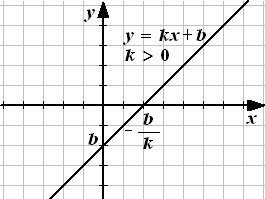 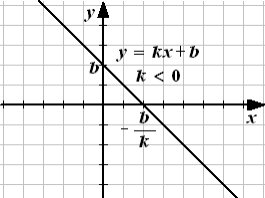 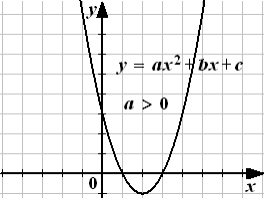 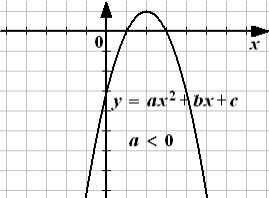 3.	4.	5.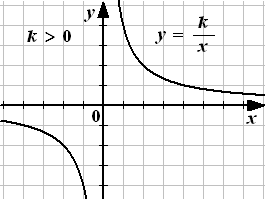 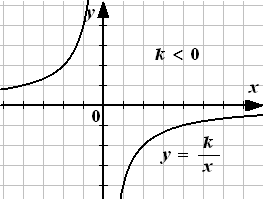 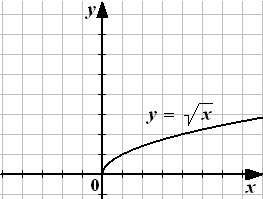 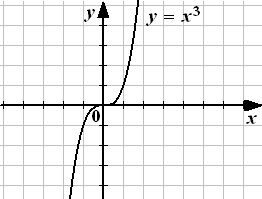 